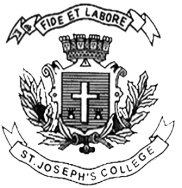 ST. JOSEPH’S COLLEGE (AUTONOMOUS), BENGALURU-27M.Sc. MATHEMATICS- IV SEMESTERSEMESTER EXAMINATION- APRIL 2017MT 0114: Measure and IntegrationTime: 2 ½ Hours                                                                                               Max. Marks: 70This question paper has two printed pages.Answer Any SEVEN Questions
1.	i)     Define an outer measure.								  (1)
	ii)    Prove that outer measure is monotone 						  (2)
	iii)   Prove that a countable set has outer measure zero.					  (3)
	iv)    Prove that the outer measure is countably sub additive		 		  (4)2.	i)    Prove that a countable set has outer measure zero.					  (3)
	ii)   If   is a descending collection of measurable sets and m(B1) 
        	      then prove that  .					   (7)   3.	i)    Prove that the interval (a ,  is measurable for every a  .		    	   (7)
	ii)   State Littlewood's  three principles							    (3) 	4.	i)    Define measurable function								    (2)
	ii)   If f and g are two measurable functions defined on the same domain, prove that 
	      f + g ,  f + c , and fg are measurable where c is a constant	 			    (8)5.	i)    State and prove Fatou's lemma							    (7)
	ii)   Prove monotone convergence theorem						    (3)6.	i)    Let   be a finite disjoint collection of measurable subsets of the set of finite measure.
	      For , let ak  be a real number.  If   on E, then prove that 
	      .								                  (4)MT-0114-B-17
	ii)   Let  and be simple functions defined on a set of finite measure E.  Then for any α and β,
	      prove that .						(4)
	iii)  If     on E then prove that 						(2) 	7.	State and prove Vitali's Covering lemma							(10)8.	State  and  prove  Lebesgue Dominated Convergence Theorem				(10)9.	Prove that a function f is an indefinite integral if and only if it is absolutely continuous	(10)10.	Prove that LP spaces (1  p <) are complete						(10)    	